RAJESH RAJESH.365839@2freemail.com  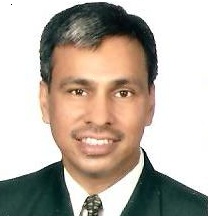 Career Objective:- With a career spanning 20 years in Finance & Accounts out of which more than 15 years in the Hospitality Industry across a portfolio of General Ledger, yearly final accounts, quarterly statutory audit, tax audit & other MIS reports, I consider myself suitable for undertaking higher responsibilities in pursuance of the Organization objectives in today’s present day scenario of competition and excellence.Academic & Professional Qualification: -Experience Chart :-QualificationYearName of University/InstituteB. Com, I.C.W.A. (Inter)1989-91Rajasthan Vidyapeeth-Udaipur, I.C.W.A.I.YearOrganization (No. of Rooms) DesignationExperienceJuly 15 to ……..  (Present)                        Lebua Resort   &      Lebua Lodge at Amer, Jaipur (63+40)  Financial ControllerFinance & AccountsStores & MaterialsF&B Control(Reporting to General Manager and Directors)Dec.13 to June 15  (1.5 Year)  CIS Navi Mumbai,(Carlson )(92)Financial ControllerFinance & AccountsStores & MaterialsF&B Control(Reporting to General Manager and Directors)Nov.11 to April 13        (1.5 Year)Park Plaza, Ludhiana,           (a Sarovar Hotel)(114) Financial ControllerFinance & AccountsStores & MaterialsF&B Control(Reporting to General Manager and Directors)June 10 to Nov.11 (1.5 year)Leela Palace, New Delhi(260)Asst. Accounts ManagerOperational Accounts, Finance, stores, Materials and F&B Control.(Reporting to Financial Controller)Nov 98 to June 10   (12 years)Trident Udaipur (EIH Ltd) Oberoi Group (143)Accounts SupervisorOperational Accounts, Finance, stores, Materials and F&B Control.(Reporting to Financial Controller)